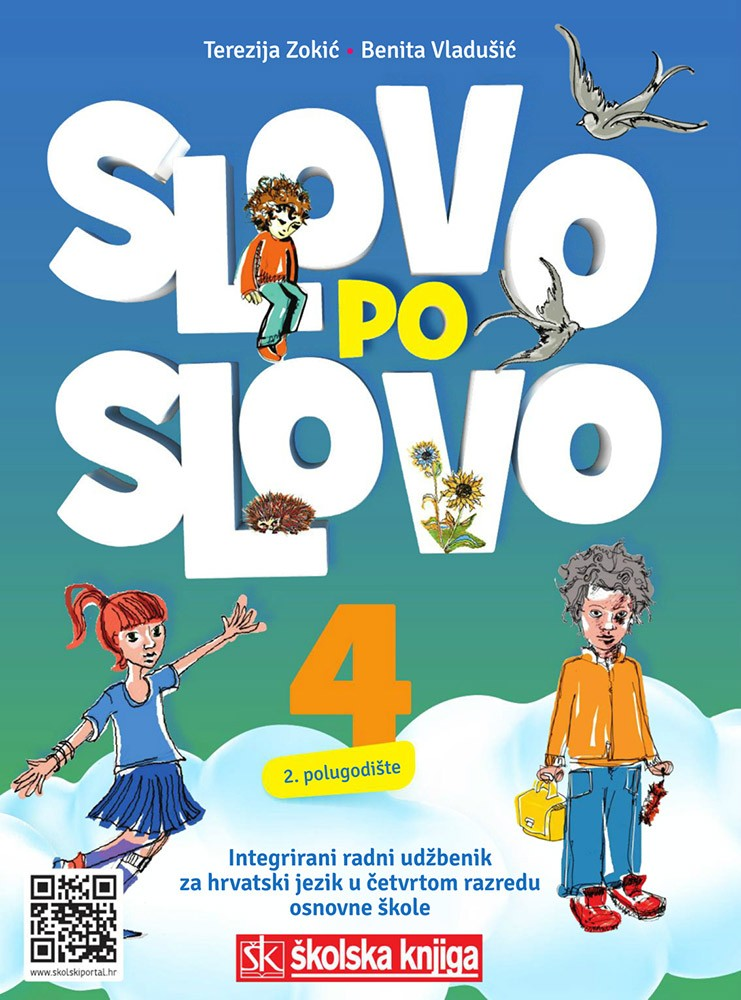 Pred tobom se nalazi nekoliko pitanja. Razmisli kako bi glasili tvoji odgovori!Tekst  Prvo pa bez brkova, Marice Milčec pronađi u udžbeniku na  239. stranici. Pročitaj ga pažljivo. Ukoliko si pronašao/pronašla nepoznate riječi zamoli nekog od ukućana da ti ih pojasni.Pred tobom se nalaze zadatci koje ćeš pažljivo čitati i na njih točno i uredno odgovoriti. U 21. i 22. zadatku zamoli svoje roditelje da ti pomognu.Nakon što riješiš zadatke prepiši u svoju pisanku:PRVO PA BEZ BRKOVA                                                                                 Marica MilčecOvaj književni tekst je pripovijetka. Pripovijeda ju djevojčica. GLAVNI LIKOVI: mama i tata OSTALI LIKOVI: kći, baka  VRIJEME RADNJE: prije, u vrijeme i nakon rođenja djevojčice  MJESTO RADNJE: folklorno društvo, rodilište